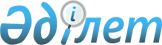 Об утверждении регламента государственной услуги "Регистрация приема и выхода из гражданства Республики Казахстан"
					
			Утративший силу
			
			
		
					Приказ Министра внутренних дел Республике Казахстан от 12 ноября 2012 года № 658. Зарегистрирован в Министерстве юстиции Республики Казахстан 26 декабря 2012 года № 8220. Утратил силу приказом Министра внутренних дел Республики Казахстан от 11 марта 2014 года № 152      Сноска. Утратил силу приказом Министра внутренних дел РК от 11.03.2014 № 152 (вводится в действие по истечении десяти календарный дней после дня его первого официального опубликования).      В соответствии с пунктом 4 статьи 9-1 Закона Республики Казахстан «Об административных процедурах», ПРИКАЗЫВАЮ:



      1. Утвердить прилагаемый Регламент государственной услуги «Регистрация приема и выхода из гражданства Республики Казахстан».



      2. Комитету миграционной полиции Министерства внутренних дел Республики Казахстан обеспечить:



      1) государственную регистрацию настоящего приказа в Министерстве юстиции Республики Казахстан;



      2) в установленном порядке официальное опубликование настоящего приказа;



      3) размещение настоящего приказа на интернет-ресурсе Министерства внутренних дел Республики Казахстан.



      3. Контроль за исполнением настоящего приказа возложить на заместителя министра внутренних дел Республики Казахстан Тыныбекова К.С. и Комитет миграционной полиции Министерства внутренних дел Республики Казахстан (Нокин П.К.).



      4. Настоящий приказ вводится в действие по истечении десяти календарных дней со дня его первого официального опубликования.      Министр                                    К. Касымов

Утвержден                 

приказом Министра внутренних дел   

Республики Казахстан          

от 12 ноября 2012 года № 658       

Регламент

оказания государственной услуги

«Регистрация приема и выхода из гражданства

Республики Казахстан» 

1. Общие положения

      1. Настоящий регламент государственной услуги «Регистрация приема и выхода из гражданства Республики Казахстан» (далее - Регламент) разработан в соответствии со статьей 34 Бюджетного кодекса Республики Казахстан, статьями 9-1, 15-2 Закона Республики Казахстан от 27 ноября 2000 года «Об административных процедурах», а также в соответствии со Стандартом государственной услуги «Регистрация приема и выхода из гражданства Республики Казахстан» (далее - Стандарт), утвержденного постановлением Правительства Республики Казахстан от 14 декабря 2009 года № 2106.



      2. В настоящем Регламенте используются следующие понятия и сокращения:



      Комитет миграционной полиции Министерства внутренних дел Республики Казахстан (КМП МВД) - подразделение Министерства внутренних дел Республики Казахстан (далее МВД) в функции которого входят вопросы миграции населения;



      Комиссия по вопросам гражданства при Президенте Республики Казахстан (Комиссия) – консультативно-совещательный орган, осуществляющий рассмотрение материалов по вопросам, связанным с гражданством и предоставлением политического убежища;



      структурно-функциональные единицы (СФЕ) – ответственные лица уполномоченных органов, структурные подразделения государственных органов, государственные органы, информационные системы или подсистемы, которые участвуют в процессе оказания государственной услуги;



      упрощенный порядок приема в гражданство – порядок приема в гражданство Республики Казахстан, предусмотренный международными соглашениями.



      3. Государственная услуга оказывается территориальными подразделениями миграционной полиции органов внутренних дел Республики Казахстан (далее – подразделения миграционной полиции).



      4. Государственная услуга оказывается лицам указанным в пункте 6 Стандарта.



      5. Форма оказываемой государственной услуги: не автоматизированная.

      6. Государственная услуга оказывается на основании:



      1) Закона Республики Казахстан «О гражданстве Республики Казахстан»;



      2) Указа Президента Республики Казахстан от 10 октября 2006 года № 198 «О Комиссии по вопросам гражданства при Президенте Республики Казахстан»;



      3) Стандарта;



      7. Результатом завершения оказываемой государственной услуги является выдача потребителю справки о приеме в гражданство Республики Казахстан либо о выходе из гражданства Республики Казахстан (на бумажном носителе) либо мотивированный ответ об отказе в предоставлении услуги. 

2. Требования к оказанию государственной услуги

      8. Государственная услуга оказывается по месту постоянного жительства потребителя подразделениями миграционной полиции.



      9. Государственная услуга предоставляется пять рабочих дней в неделю с 9.00 до 18.30 часов, с перерывом на обед с 13.00 до 14.30, а также в субботу с 9.00 до 13.00 часов. Прием осуществляется в порядке живой очереди, без предварительной записи и ускоренного обслуживания.



      10. Полная информация о порядке оказания государственной услуги и необходимых документах, а также образцы их заполнения располагаются на интернет-ресурсе МВД www.mvd.kz в разделе «О деятельности органов внутренних дел», департаментов внутренних дел областей, городов Астана и Алматы (далее - ДВД), а также в официальных источниках информации и на стендах, расположенных в зданиях подразделений миграционной полиции.



      11. Для получения государственной услуги потребитель представляет документы согласно пункту 11 Стандарта.



      12. Сроки предоставления государственной услуги установлены в пункте 7 Cтандарта.



      13. Основаниями для отказа в предоставлении государственной услуги предусмотрено пунктом 16 Стандарта. 

3. Описание действий (взаимодействия)

в процессе оказания государственной услуги

      14. Прием документов в подразделениях миграционной полиции осуществляется посредством «окон», на которых указывается фамилия, имя, отчество и должность инспектора миграционной полиции.



      После сдачи документов в подразделение миграционной полиции потребителю выдается талон по форме согласно приложению 2 к Стандарту о приеме соответствующих документов с указанием:



      номера и даты приема документов;



      вида запрашиваемой государственной услуги;



      даты, времени и места выдачи документов;



      фамилии, имени, отчества сотрудника миграционной полиции, принявшего документы.



      15. Требования к информационной безопасности отсутствуют.



      16. В процессе оказания государственной услуги задействованы следующие СФЕ:



      1) сотрудник отдела (отделения, группы) миграционной полиции городского, районного (в городе), поселкового управления (отдела) органов внутренних дел;



      2) сотрудник управления миграционной полиции ДВД;



      3) Управление Комитета по правовой статистике и специальным учетам;



      4) департаменты Комитета национальной безопасности Республики Казахстан области, городов Астана и Алматы;



      5) начальник, заместитель начальника ДВД;



      6) управление гражданства и иммиграции КМП МВД;



      7) Комиссия.



      17. Текстовое табличное описание последовательности и взаимодействие административных действий (процедур) каждой СФЕ с указанием срока выполнения каждого административного действия (процедуры) приведены в приложении 1 к настоящему Регламенту.



      18. Схема взаимодействия между логической последовательностью административных действий в процессе оказания государственной услуги и СФЕ приведена в приложении 2 к настоящему Регламенту.

Приложение 1                

к Регламенту государственной услуги   

«Регистрация приема и выхода из    

гражданства Республики Казахстан»     

Описание

последовательности и взаимодействие административных действий

(процедур)

      Вариант 1. «Процесс рассмотрения вопросов приема в гражданство Республики Казахстан (кроме граждан Республики Беларусь, Кыргызской Республики, Российской Федерации, принимающих гражданство в упрощенном порядке) и выхода из гражданства Республики Казахстан.

      Таблица 1.Продолжение таблицы

      Вариант 2. «Процесс рассмотрение вопросов приема в гражданство Республики Казахстан граждан Республики Беларусь, Кырыгызской Республики, Российской Федерации и этнических казахов принимающих гражданство в упрощенном порядке».

      Таблица 2.Продолжение таблицы

      Вариант 1. Рассмотрение вопросов приема в гражданство Республики Казахстан (кроме граждан Республики Беларусь, Кыргызской Республики, Российской Федерации и этнических казахов, принимающих гражданство в упрощенном порядке) и выхода из гражданства Республики Казахстан.

      Таблица 3. Основной процесс – принятие положительного решения по вопросу приема и выхода из гражданства

      Вариант 2. Рассмотрение вопросов приема в гражданство Республики Казахстан граждан Республики Беларусь, Кыргызской Республики, Российской Федерации и этнических казахов, принимающих гражданство в упрощенном порядке

      Таблица 4. Основной процесс – принятие положительного решения по вопросу приема в гражданство в упрощенном порядке

      Таблица 5. Альтернативный процесс - принятие отрицательного решения о приеме в гражданство Республики Казахстан

Приложение 2                

к Регламенту государственной услуги   

«Регистрация приема и выхода из    

гражданства Республики Казахстан»     

Схема

взаимодействия между логической последовательностью

административных действий в процессе оказания государственной

услуги и СФЕ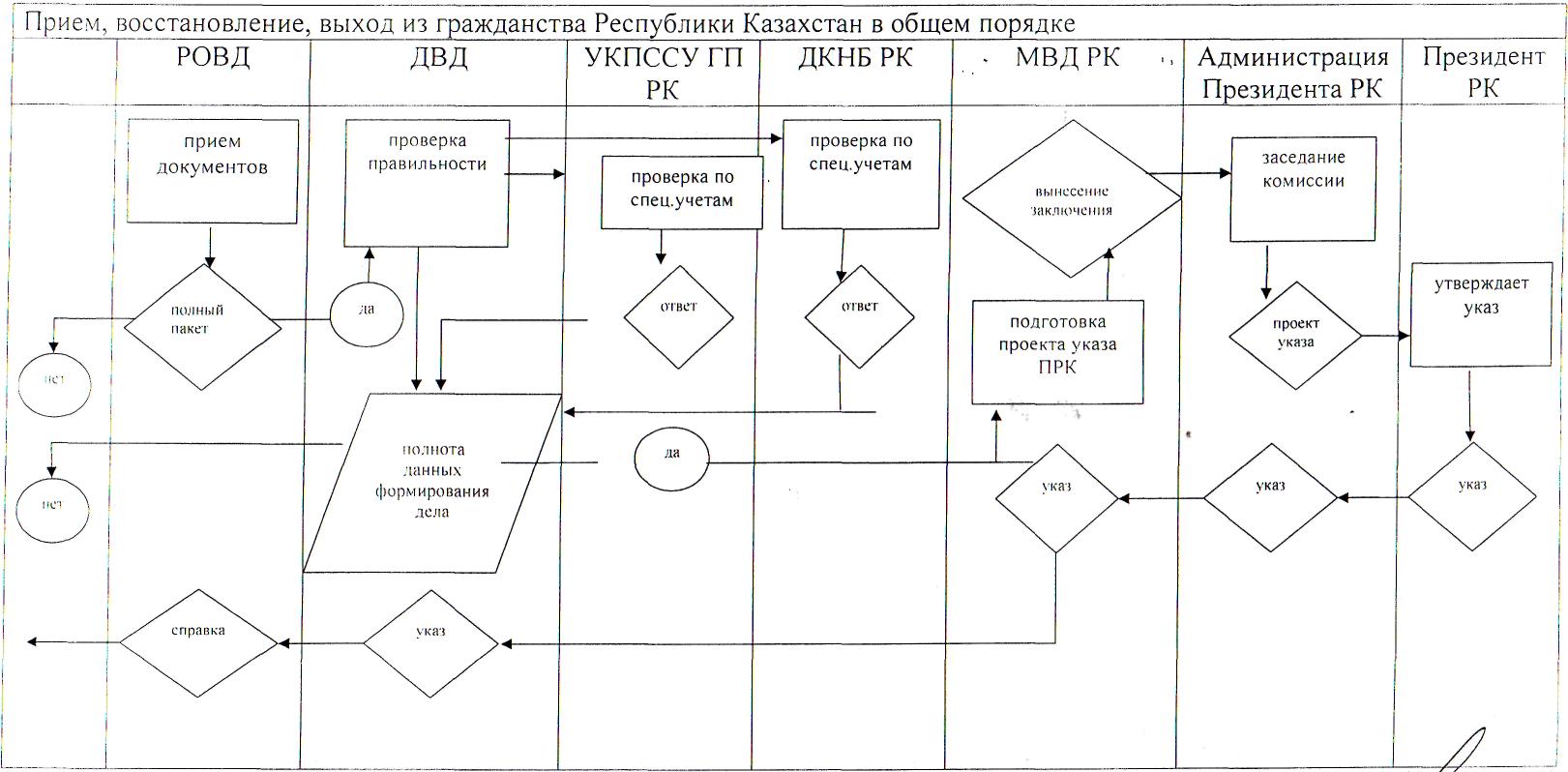 

      Аббревиатуры, используемые в приложениях:

      АП - Администрация Президента;

      УМП - Управление миграционной полиции;

      КМП - Комитет миграционной полиции;

      АСБ - адресно-справочное бюро;

      ГОРОВД - городской (районный) отдел внутренних дел;

      УКПССУ - Управление Комитета по правовой статистике и специальным учетам;

      ДКНБ - Департамент Комитета национальной безопасности;

      ДВД - Департамент внутренних дел;

      МВД - Министерство внутренних дел.
					© 2012. РГП на ПХВ «Институт законодательства и правовой информации Республики Казахстан» Министерства юстиции Республики Казахстан
				Действия основного процесса (хода, потока работ)Действия основного процесса (хода, потока работ)Действия основного процесса (хода, потока работ)Действия основного процесса (хода, потока работ)Действия основного процесса (хода, потока работ)Действия основного процесса (хода, потока работ)Действия основного процесса (хода, потока работ)Действия основного процесса (хода, потока работ)1№ действия (хода, потока работ)1234562Наименование СФЕГОРОВДГОРОВДУМПДКНБУКПССУУМП3Наименование действия (процесса, процедуры, операции) и их описаниеПрием и проверка пакета документов заявителяФормирова-

ние дела и направление его в УМППроверка материалов дела, направле-

ние запросов в ДКНБ и УКПССУПроверка заявителя по специаль-

ным учетамПроверка заявителя по специаль-

ным учетамФормирова-

ние материа-

лов, направле-

ние дела в КАП4Форма завершения (данные, документ, организа-

ционно-

распоряди-

тельное решение)Регистра-

ция в журнале и выдача справки о полученииСопроводи-

тельное письмоПосылка запросаОтвет в УМПОтвет в УМПСопроводи-

тельное письмо5Сроки исполнения10 минут15 дней15 дней30 дней30 дней30 дней6Номер следующего действия234,5667789101112КМПАПКМПУМПГОРОВДГОРОВДПроверка материалов, вынесение заключения по делу, направление дела в АПРассмотрение заявления, подготовка проекта Указа ПрезидентаНаправление дела и копии Указа Президента в УМПОформляет справку о приеме или выходе из гражданства Республики Казахстан и направление справки с делом в ГОРОВДУведомление заявителя о результатах рассмотре-

ния заявленияВыдача заявителю справки о приеме или выходе из гражданства Республики Казахстан с одновременным изъятием национального паспорта, удостоверения лица без гражданства (удостоверения личности и паспорта Республики Казахстан)Сопроводи-

тельное письмоУказ ПрезидентаСопроводи-

тельное письмоСопроводи-

тельное письмоУведомление заявителя30 дней30 дней10 дней10 дней10 дней10 минут813101112Действия основного процесса (хода, потока работ)Действия основного процесса (хода, потока работ)Действия основного процесса (хода, потока работ)Действия основного процесса (хода, потока работ)Действия основного процесса (хода, потока работ)Действия основного процесса (хода, потока работ)1№ действия (хода, потока работ)12342Наименование СФЕГОРОВДГОРОВДУМПДКНБ3Наименование действия (процесса, процедуры, операции) и их описаниеПрием и проверка пакета документов заявителяФормирование дела и направление его в УМППроверка материалов дела, направление запросов в ДКНБ и УПССУПроверка заявителя по специальным учетам4Форма завершения (данные, документ, организационно-

распорядительное решение)Регистрация в журнале и выдача талона о полученииСопроводи-

тельное письмоПосылка запросаОтвет в УМП5Сроки исполнения10 минут3 дня3 дня30 дней6Номер следующего действия234,565678910УКПССУУМПРуководство ДВДУМПГОРОВДГОРОВДПроверка заявителя по специальным учетамВынесение мотивирован-

ного заключения о приеме в гражданство Республики Казахстан, направление руководству ДВДПроверка материалов дела, утверждение заключения о приеме в гражданство Республике КазахстанНаправление дела о приеме в гражданство Республики Казахстан в ГОРОВДУведомление заявителя о результатах вынесенного заключения.

При отрицатель-

ном решении направление заявителю письменного мотивирован-

ного отказаВыдача заявителю справки о приеме или выходе из гражданства Республики Казахстан с одновременным изъятием национального паспортаОтвет в УМПМотивирован-

ное заключениеУтвержденное заключениеСопроводи-

тельное письмоУведомление заявителя15 дней7 дней10 дней2 дня3 дня10 минут678910Основной процесс (ход, поток работ)Основной процесс (ход, поток работ)ГОРОВДУМП1. Прием и проверка пакета документов заявителя3. Проверка материалов дела, направление запросов в ДКНБ и УКПССУ2. Формирование дела и направление его в УМП6. Формирование материалов, направление дела в КМП11. Уведомление заявителя о результатах вынесенного заключения 10. Оформление справки о приеме или выходе из гражданства Республики Казахстан и направление справки с делом в ГОРОВДВыдача заявителю справки о приеме или выходе из гражданства Республики Казахстан с одновременным изъятием национального паспорта, удостоверения лица без гражданства (удостоверения личности и паспорта Республики Казахстан)ДКНБУКПССУ4. Проверка заявителя по специальным учетам5. Проверка заявителя по специальным учетамОсновной процесс (ход, поток работ)Основной процесс (ход, поток работ)КМПАП РК7. Проверка материалов, вынесение заключения по делу, направление дела в АП8. Рассмотрение заявления, подготовка проекта Указа Президента9. Направление дела и копии Указа Президента в УМПОсновной процесс (ход, поток работ)Основной процесс (ход, поток работ)Основной процесс (ход, поток работ)ГОРОВДУМПРуководство ДВД1. Прием и проверка пакета документов заявителя3. Проверка материалов дела, направление запросов в ДКНБ и УПССУ7. Проверка материалов дела, утверждение заключения о приеме в гражданство Республики Казахстан2. Формирование дела и направление его в УМП6. Вынесение мотивированного заключения о приеме в гражданство Республики Казахстан, направление руководству ДВД9. Уведомление заявителя о результатах вынесенного заключения.8. Направление дела о приеме в гражданство Республики Казахстан в ГОРОВД10. Выдача заявителю справки о приеме или выходе из гражданства Республики Казахстан с одновременным изъятием национального паспортаОсновной процесс (ход, поток работ)Основной процесс (ход, поток работ)ДКНБУКПССУ4. Проверка заявителя по специальным учетам5. Проверка заявителя по специальным учетамАльтернативный процесс (ход, поток работ)Альтернативный процесс (ход, поток работ)Альтернативный процесс (ход, поток работ)ГОРОВДУМПРуководство ДВД1. Прием и проверка пакета документов заявителя3. Проверка материалов дела, направление запросов в ДКНБ и УПССУ7. Проверка материалов дела, утверждение заключения об отказе в приеме в гражданство Республики Казахстан 2. Формирование дела и направление его в УМП6. Вынесение мотивированного заключения об отказе в приеме в гражданство Республики Казахстан, направление руководству ДВД9. Уведомление заявителя о результатах вынесенного заключения.8. Направление дела в гражданство Республики Казахстан в ГОРОВД10. Направление заявителю письменного мотивированного отказаОсновной процесс (ход, поток работ)Основной процесс (ход, поток работ)ДКНБУКПССУ4. Проверка заявителя по специальным учетам5. Проверка заявителя по специальным учетам